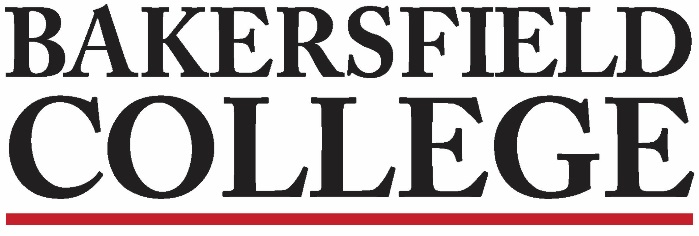 Accreditation and Institutional Quality (AIQ) CommitteeSeptember 28, 20203:00 to 4:00 ZoomAgendaAIQ Members: Grace Commiso, Jessica Wojtysiak, Kristin Rabe, Sondra Keckley, Kimberly Nickell, Jonathan Brown, Talita Pruett, Jason Stratton, Laura Miller, Kim Arbolante, Patsy Garcia, Lindsay Ono, Sheila Fuller, Regina Rivera, Jennifer Achan, Tom MoranApproval of Minutes 9/14/215 minutesChair Report: Grace and Jessica Midterm Team UpdateGuided Pathways Update15 minutesAssessment Report5 minutesProgram Review Report: Kim5 minutesReview of Charge15 minutesPicture5 minutes